Szkolenie sędziów gry bocciaWymagania sprzętowe i lokalizacyjne:Boisko do gry ma wymiary 12,5m x 6 m.Do gry zawodnicy wykorzystują bile wypełnione granulatem - jedną białą oraz po sześć bil czerwonych i niebieskich.W sześciu boksach zawodnicy ustawiają się naprzemiennie od lewej:                    czerwony – niebieski. 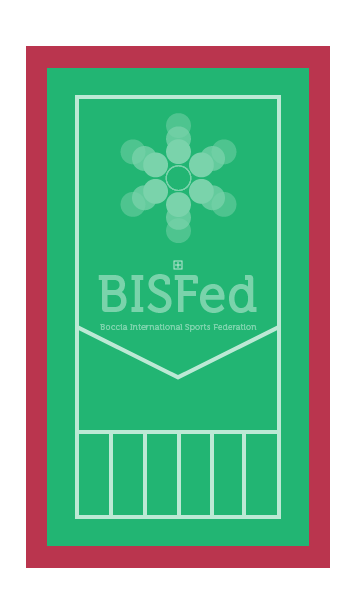 Zasady gry:Zawodnicy będąc w pozycji stojącej lub siedzącej (osoby niepełnosprawne poruszające się na wózku inwalidzkim lub mające problemy z poruszaniem się) wprowadzają bile do gry poprzez rzucenie (ręką lub nogą), kopnięcie lub wykonują rzut korzystając ze sprzętu wspomagającego (rynny specjalistyczne) oraz pomocy asystenta.Grę rozpoczyna zawodnik, który po losowaniu wybrał bile czerwone wyrzucając jako pierwszą bilę białą (Jack-a), a następnie pierwszą swoją bilę czerwoną. Następny rzut należy do przeciwnika. Kolejny ruch należy do zawodnika, którego bila znajduje się dalej od bili białej.Zawodnicy wyrzucając swoją bilę mogą przesuwać, wybijać lub odbijać się od każdej bili znajdującej się na boisku.Celem każdego z zawodników jest umieszczenie swoich bill jak najbliżej bili białej.Po wyrzuceniu wszystkich bill kończy się runda. Sędzia dokonuje pomiaru odległości i ogłasza wynik, który jest sumą ilości bill jednego koloru, znajdujących się najbliżej bili białej.Mecz składa się z czterech (gry indywidualne oraz pary) lub sześciu (gra drużynowa) rund. Podczas zawodów integracyjnych długość rozgrywek określa organizator.Gdy biała bila po pierwszym wyrzuceniu wypadnie poza pole boiska, wówczas prawo do gry ma zawodnik drużyny przeciwnej.Gdy biała biła zostanie wypchnięta z boiska podczas rozgrywki, wówczas umieszcza się ją na miejscu krzyża, na środku boiska. Każda bila gracza, która wypadnie lub zostanie wypchnięta z boisku jest bilą nieważną.Jeżeli dwie bile różnego koloru znajdują się w tej samej odległości od bili białej, prawo do następnego rzutu ma kolejny zawodnik, a jeśli zawodnicy nie mają już bill, sędzia ogłasza remis 1:1. Podobna sytuacja dotyczy kilku bill będących w tej samej odległości.Jeżeli po wszystkich rundach jest remis, sędzia ogłasza dogrywkę. Zawodnicy losują prawo rzutu, a bila biała jest umieszczona na polu krzyża.   Z takimi wiadomościami możecie z powodzeniem zostać sędziami na zawodach integracyjnych!!!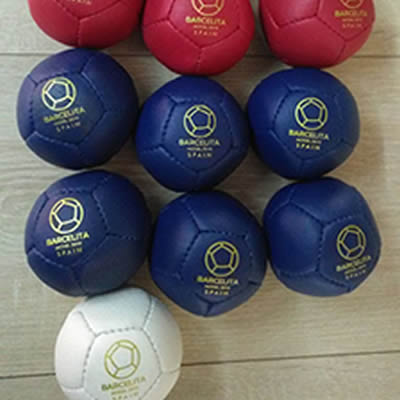 